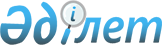 О корректировке базовых ставок земельного налога по городу ПетропавловскуРешение Петропавловского городского маслихата Северо-Казахстанской области от 29 ноября 2018 года № 5. Зарегистрировано Департаментом юстиции Северо-Казахстанской области 13 декабря 2018 года № 5072.
      В соответствии с пунктом 1 статьи 510 Кодекса Республики Казахстан от 25 декабря 2017 года "О налогах и других обязательных платежах в бюджет" (Налоговый кодекс), статьей 6 Закона Республики Казахстан от 23 января 2001 года "О местном государственном управлении и самоуправлении в Республики Казахстан", статьей 27 Закона Республики Казахстан от 06 апреля 2016 года "О правовых актах" Петропавловский городской маслихат РЕШИЛ:
      1. На основании проектов (схем) зонирования земель, проводимого в соответствии с земельным законодательством Республики Казахстан повысить ставки земельного налога на пятьдесят процентов от базовых ставок земельного налога по городу Петропавловску, установленных статьями 505, 506 Кодекса "О налогах и других обязательных платежах в бюджет (Налоговый кодекс), за исключением земельных участков, выделенных под автостоянки (паркинги), автозаправочные станции, занятые под казино, а также неиспользуемые в соответствующих целях или используемые с нарушением законодательства Республики Казахстан.
      Сноска. Пункт 1 в редакции решения Петропавловского городского маслихата Северо-Казахстанской области от 31.03.2021 № 2 (вводится в действие с 01.01.2021).


      2. Признать утратившими силу некоторые решения Петропавловского городского маслихата согласно приложению.
      3. Настоящее решение подлежит официальному опубликованию и вводится в действие с 01 января 2019 года. Перечень утративших силу некоторых решений Петропавловского городского маслихата
      1. Решение маслихата города Петропавловска Северо-Казахстанской области от 29 января 2010 года № 3 "О корректировке базовых ставок земельного налога по городу Петропавловску" (зарегистрировано в Реестре государственной регистрации нормативных правовых актов под № 13-1-171, опубликовано 19 февраля 2010 года в газетах "Проспект СК", "Қызылжар нұры").
      2. Решение маслихата города Петропавловска Северо-Казахстанской области от 29 марта 2011 года № 2 "О внесении дополнений в решение внеочередной XXIII сессии Петропавловского городского маслихата IV созыва от 29 января 2010 года № 3 "О корректировке базовых ставок земельного налога по городу Петропавловску" (зарегистрировано в Реестре государственной регистрации нормативных правовых актов под № 13-1-195, опубликовано в газетах 12 мая 2011 года "ВсҰ будет хорошо", 13 мая 2011 года "Қызылжар нұры").
      3. Решение маслихата города Петропавловска Северо-Казахстанской области от 22 июля 2016 года № 2 "О внесении изменений в решение Петропавловского городского маслихата от 29 января 2010 года № 3 "О корректировке базовых ставок земельного налога по городу Петропавловску" (зарегистрировано в Реестре государственной регистрации нормативных правовых актов под № 3884, опубликовано 09 сентября 2016 года в информационно-правовой системе нормативных правовых актов Республики Казахстан "Әділет").
					© 2012. РГП на ПХВ «Институт законодательства и правовой информации Республики Казахстан» Министерства юстиции Республики Казахстан
				
      Председатель сессии 
Петропавловского городского 
маслихата 

К. Мукушев

      Секретарь Петропавловского 
городского маслихата 

А. Бердагулов
Приложение к решению городского маслихата от "29" ноября 2018 года